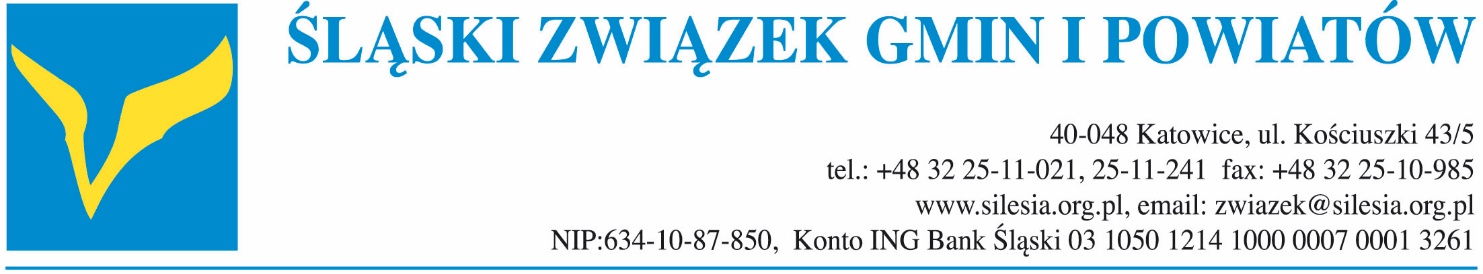 Protokół Nr XI/VIIIK/2021z posiedzenia ZarząduŚląskiego Związku Gmin i Powiatówdnia 8 grudnia 2021 r.	W związku z pogorszeniem sytuacji epidemicznej w kraju posiedzenie Zarządu odbyło się w formule zdalnej. W posiedzeniu wzięło udział 16 Członków Zarządu oraz p. Piotr Kucia – Zastępca Prezydenta Miasta Bielska-Białej (z upoważnienia p. Jarosława Klimaszewskiego – Prezydenta Bielska-Białej, Zastępcy Przewodniczącego Związku) i p. Krzysztof Mejer – Zastępca Prezydenta Rudy Śląskiej (z upoważnienia p. Grażyny Dziedzic  – Prezydent Rudy Śląskiej, Członka Zarządu Związku). Posiedzenie prowadził Przewodniczący Związku, p. Prezydent Piotr Kuczera.Zarząd przyjął bez uwag porządek obrad.W ramach informacji o bieżącej działalności Związku, Przewodniczący Związku przypomniał  ważniejsze działania zrealizowane od czasu ostatniego posiedzenia Zarządu, wśród których wymienił:  wystosowanie pisma do Ministrów Klimatu i Środowiska oraz Aktywów Państwowych, dotyczącego trudności w realizacji przez samorządy lokalne zadań publicznych zgodnie z wymogami ustawy o elektromobilności i paliwach alternatywnych z uwagi na nieprzygotowanie wykonawców, w tym spółek SP. Pismo zostało wysłane w dniu 30 listopada 2021 r. na wniosek przedstawiony w trakcie poprzedniego posiedzenia Zarządu przez p. Krzysztofa Matyjaszczyka – Prezydenta Częstochowy, Zastępcy Przewodniczącego Związku i na podstawie przygotowanego w tej sprawie pisma Wnioskodawcy;opiniowanie senackich projektów ustaw przekazanych do konsultacji przez Przewodniczącego Komisji Ustawodawczej Senatu RP: o zmianie ustawy o pomocy społecznej; o zmianie ustawy o Rządowym Funduszu Rozwoju Dróg oraz ustawy o Funduszu rozwoju przewozów autobusowych o charakterze użyteczności publicznej;poparcie projektu stanowiska Ogólnopolskiego Porozumienia Organizacji Samorządowych w sprawie III wersji Krajowego Planu Strategicznego dla wspólnej polityki rolnej na lata 2023-2027. Poparcie dla powyższego projektu stanowiska wyraziło 10 osób, od głosu wstrzymało się 3 Członków Zarządu.  Zarząd podjął jednogłośnie uchwałę w sprawie przyjęcia Gminy Porąbka do Śląskiego Związku Gmin i Powiatów (uchwała Nr 15/VIIIK/XI/2021). W głosowaniu tym udział wzięło 10 osób.Pan Krzysztof Mejer – Zastępca Prezydenta Rudy Śląskiej przedstawił propozycję autopoprawki Zarządu do projektu stanowiska Zgromadzenia Ogólnego w sprawie wyzwań sprawiedliwej transformacji województwa śląskiego. Poprawka polega na uzupełnieniu dotychczasowego tekstu o akapit dotyczący podziału wsparcia z Funduszu Sprawiedliwej Transformacji (FST) na regiony, z uwzględnieniem faktu, iż spośród 3 regionów (śląskie, wielkopolskie i dolnośląskie) wskazanych w analizie Komisji Europejskiej dot. wsparcia regionów stojących przed wyzwaniami społeczno-gospodarczymi związanymi z transformacją, służącą osiągnięciu neutralności klimatycznej, to właśnie w województwie śląskim ma miejsce najwyższa intensyfikacja zatrudnienia w górnictwie i przemyśle okołogórniczym, istnieje najwięcej gospodarczych powiązań z sektorem górniczym oraz obserwuje się najwięcej negatywnych skutków środowiskowych i społecznych tej działalności. Z tych względów Fundusz Sprawiedliwej Transformacji powinien skoncentrować swoją interwencję przede wszystkim w województwie śląskim. Poprawka ta jest wynikiem spotkania z Marszałkiem Województwa Śląskiego i jest zgodna z kierunkiem starań prowadzonych przez Samorząd Województwa Śląskiego w zakresie podziału środków w ramach FST. Omówiona poprawka została przyjęta jednogłośnie bez uwag.Zarząd omówił sprawy związane z LII sesją Zgromadzenia Ogólnego Związku w dniu 8 grudnia 2021 r., tj. bezpośrednio po zakończeniu posiedzenia Zarządu Związku. Dyrektor Biura Związku, p. Witold Magryś przekazał w ramach tych spraw najnowsze informacje o potwierdzonym udziale gości w sesji Zgromadzenia Ogólnego.Pan Krzysztof Mejer – Zastępca Prezydenta Rudy Śląskiej przedstawił treść projektu stanowiska w sprawie konieczności nowelizacji przepisów dotyczących wykonywania przez powiaty i miasta na prawach powiatu zadań polegających na usuwaniu pojazdów z dróg publicznych w trybie art. 50a i 130a Prawa o ruchu drogowym. Opisał casus, który wystąpił w Rudzie Śląskiej, kiedy to Ubezpieczeniowy Fundusz Gwarancyjny nałożył na Samorząd karę w wysokości 4500 zł za brak ubezpieczenia wraku usuniętego przez Miasto z miejsca publicznego na podstawie art. 50a ustawy Prawo o ruchu drogowym. Samochód ten z uwagi na stan techniczny został przekazany przez Miasto do stacji demontażu i zutylizowany wraz z tablicami rejestracyjnymi, nie będąc uprzednio wprowadzony do ruchu. Stanowisko UFG w tym zakresie podtrzymał sąd, stwierdzając, iż obwiązujące przepisy w tym zakresie są skonstruowane w taki sposób, iż nie przewidują w opisanej sytuacji odstępstwa od obowiązku zawarcia umowy ubezpieczenia odpowiedzialności cywilnej. Tym samym Urząd Miasta, jako posiadacz porzuconego pojazdu przeznaczonego do utylizacji poniósł odpowiedzialność za zaniedbanie poprzedniego właściciela, realizując w tym wypadku jedynie ustawowy obowiązek nałożony na samorządy powiatowe. Taki kształt przepisów jest rażąco niesłuszny. Jednocześnie p. Prezydent Krzysztof Mejer poinformował, iż wpłynęły niedawno uwagi jednego z miast, dotyczące treści przygotowanego projektu stanowiska, które nie odnoszą się do zasadniczych postulatów zawartych w projekcie, a jedynie potrzeby doprecyzowania niektórych sformułowań. W związku z powyższymi uwagami, Pan Prezydent zaproponował przesunięcie głosowania  w sprawie przedstawionego stanowiska na kolejne posiedzenie Zarządu w celu przeanalizowania do tego czasu zgłoszonych uwag i w razie potrzeby ich naniesienia. Zarząd wyraził zgodę na dalsze procedowanie projektu na kolejnym posiedzeniu.Pan Adam Neumann – Prezydent Gliwic, Członek Zarządu omówił kontekst przygotowanego projektu stanowiska w sprawie skutków nowelizacji ustawy o podatkach i opłatach lokalnych z 17 listopada 2021 r. w zakresie zwolnienia z opodatkowania infrastruktury kolejowej. Po dokonaniu analizy skutków nowelizacji ustawy, która w części wychodzi naprzeciw oczekiwaniom samorządów, jej efekt finalny nie jest jednak w pełni zadowalający z punktu widzenia finansów gmin. W ramach nowelizacji wprowadzono bowiem nowe zwolnienia z tytułu podatku od nieruchomości, skutkujące w przyszłości obniżeniem dochodów gmin. Stanowisko zostało przyjęte jednogłośnie (oddano 16 głosów ,,za”).Pan Adam Neumann – Prezydent Gliwic, Członek Zarządu omówił treść przygotowanej przez Miasto Gliwice opinii do projektu ustawy z 23 września 2021 r. o cmentarzach i chowaniu zmarłych, który jest aktualnie przedmiotem konsultacji publicznych. Związek od wielu lat wielokrotnie apelował o pilne uregulowanie kwestii związanych ze stwierdzaniem zgonu oraz wystawianiem karty zgonu, wskazując na archaiczność obecnych przepisów w tym zakresie i ich niedostosowanie do obecnych realiów. Duże nadzieje wiązaliśmy z projektem ustawy, który został poddany prekonsultacjom w roku 2019, jednak prace nad tym aktem nie miały dalszego ciągu. W tym kontekście należy z zadowoleniem przyjąć, iż prace nad uregulowaniem kwestii stwierdzania, dokumentowania i rejestracji zgonu zostały wznowione. Przedstawiony dokument jest bardzo długo oczekiwanym rozwiązaniem legislacyjnym, którego przyjęcie powinno zapewnić sprawne działanie służb publicznych w sytuacji zgonu poza szpitalem, jednak projekt ustawy zawiera częściowo nieprecyzyjne, niejasne lub niewłaściwe rozwiązania. Uwagi i spostrzeżenia odnośnie do proponowanych regulacji w nim zawartych zostały zawarte w przełożonej Zarządowi opinii. Dokument został przyjęty jednogłośnie bez uwag.Przewodniczący Związku, p. Piotr Kuczera przekazał krótką informację z ostatniego posiedzenia Komisji Wspólnej Rządu i Samorządu Terytorialnego w dn. 24 listopada 2021 r.Pan Mieczysław Kieca – Prezydent Wodzisławia Śląskiego, Członek Zarządu Związku przedstawił  informacje o pracach nad rządowym projektem ustawy o zmianie ustawy o regionalnych izbach obrachunkowych, przedłożonym w ramach konsultacji z KWRiST.. W związku z przedłożonym przez stronę rządową w/w projektem ustawy, w trybie pilnym zostało zwołane posiedzenie Zespołu ds. Ustrojowych KWRiST, w którego pracach p. Prezydent Mieczysław Kieca uczestniczy jako reprezentant Związku oraz OPOS. Ministerstwo Spraw Wewnętrznych i Administracji, które odpowiada za powyższy projekt, z niezrozumiałych, nieuzasadnionych merytorycznie względów oczekiwało pilnego zaopiniowania projektu ustawy przez samorządy terytorialne celem dalszego bardzo szybkiego procedowania przez Radę Ministrów i na kolejnych etapach ścieżki legislacyjnej, a o kierunkach planowanych zmian nie zostały poinformowane nawet regionalne izby obrachunkowe. Z uwagi na termin przesłania projektu ustawy stronie samorządowej, Zespół ds. Ustrojowych KWRiST nie miał czasu na gruntowne zapoznanie się z projektem i nie wydał opinii na posiedzeniu. Ustalono, iż w ciągu tygodnia od posiedzenia strona samorządowa przedstawi opinię do projektu ustawy. W związku z tym, iż projekt ustawy ogranicza niezależność izb obrachunkowych oraz wprowadza rozwiązania centralizujące (w tym poprzez podległość RIO administracji rządowej - teoretycznie tylko organizacyjnie bez wpływu na orzecznictwo; zmianę sposobu przeprowadzania konkursów na prezesów RIO - przedstawiciele rządu mają mieć większość w komisjach konkursowych), a z drugiej strony przewiduje poszerzenie działalności kontrolnych w odniesieniu do jst (wprowadza zapisy o możliwości kontroli spółek komunalnych i związków komunalnych oraz stowarzyszeń jst) istotne jest, aby Związek przedstawił opinię w sprawie powyższego projektu. Zadeklarował jednocześnie, iż może skoordynować prace w ramach Zarządu w tym zakresie. Zarząd upoważnił do opracowania opinii w imieniu Związku p. Prezydenta Mieczysława Kiecę oraz Przewodniczącego Związku.Dyrektor Biura Związku, p. Witold Magryś przedstawił złożoną przez Związek Miast Polskich propozycję współpracy, polegającej na wykorzystaniu prowadzonych przez Śląski Związek Gmin i Powiatów analiz benchmarkingowych oraz gromadzonych w ich ramach danych do testowania Systemu Monitorowania Usług Publicznych (SMUP). Dyrektor Biura zarekomendował ze swojej strony podjęcie współpracy ze Związkiem Miast Polskich oraz przedstawił szczegółowe obszary usług, których w pierwszym etapie współpraca ta miałaby dotyczyć.  Członkowie Zarządu również pozytywnie odnieśli się do powyższej propozycji, z pewnym zastrzeżeniem w odniesieniu do przedstawionych propozycji analiz dotyczących obszaru ,,czas pracy pracowników jako element kosztu całkowitego usług”.Pan Witold Magryś - Dyrektor Biura Związku omówił projekt uchwały w sprawie dokonania zmian w planie finansowym Związku na 2021 r. po stronie przychodów i rozchodów oraz uzasadnienie proponowanych zmian. Zarząd przyjął uchwałę jednogłośnie bez uwag (uchwała nr 16/VIIIK/XI/2021).  Dyrektor Biura Związku, p. Witold Magryś przedstawił propozycje ujęte w projekcie uchwały w sprawie zmiany załączników Nr 1 i Nr 2 do Regulaminu wynagradzania pracowników zatrudnionych w Biurze Śląskiego Związku Gmin i Powiatów w związku ze zmianą wysokości płacy minimalnej w 2022 r. Uchwała została przyjęta jednogłośnie bez zmian (uchwała nr 17/VIIIK/XI/2021).Zarząd przyjął jednogłośnie bez uwag (oddano 17 głosów ,,za”)  uchwałę w sprawie Regulaminu pracy zdalnej w Biurze Śląskiego Związku Gmin i Powiatów (uchwała nr 18/VIIIK/XI/2021). Dyrektor Biura Związku, p. Witold Magryś wyjaśnił też, iż Regulamin w takim kształcie ma charakter tymczasowy, z uwagi na brak aktualnie odpowiednich uregulowań w Kodeksie pracy w tym zakresie. Pan Witold Magryś – Dyrektor Biura Związku poinformował o nowym obowiązku Związku (obejmującym Członków Zarządu Związku), dot. wpisu do Centralnego Rejestru Beneficjentów Rzeczywistych (CRBR). Związek dysponuje w tym zakresie opinią prawną, z której wynika, iż w związku nowelizacją ustawy o przeciwdziałaniu praniu pieniędzy oraz finansowaniu terroryzmu rozszerzony został katalog podmiotów korporacyjnych oraz innych podmiotów prawnych zobowiązanych do wpisania tzw. beneficjentów rzeczywistych do CRBR. W związku z powyższymi obowiązkami, do końca stycznia 2022 r. należy zgłosić do Rejestru osoby oraz wymagane informacje. Dyrektor Biura przedstawił również zakres danych wymagających zgłoszenia.W ramach wolnych głosów i wniosków poruszono następujące sprawy:1)	p. Witold Magryś – Dyrektor Biura Związku poinformował o potwierdzeniu przez Samorząd Województwa Śląskiego refundacji środków (w pełnej wnioskowanej kwocie) w związku ze zrealizowanym przez Związek działaniem ,,Upowszechnianie podejścia LEADER w woj. śląskim na przykładzie działalności śląskich LGD. Film informacyjno–szkoleniowy” w ramach konkursu 5/2021 dla Partnerów Krajowej Sieci Obszarów Wiejskich. Jednocześnie Dyrektor Biura poinformował, iż drugi z projektów, w którym Związek był jednym z partnerów nie uzyskał finansowania w związku z błędem formalnym jednego z partnerów projektu;2) Burmistrz Czechowic-Dziedzic, p. Marian Błachut oraz Burmistrz Żywca, p. Antoni Szlagor - Członkowie Zarządu przedstawili krótkie informacje na temat rozmów z gminami ościennymi w sprawie przystąpienia do Związku;3)	p. Dariusz Skrobol – Burmistrz Pszczyny, Członek Zarządu poinformował o I Mistrzostwach Samorządowców w Narciarstwie Alpejskim o Puchar Starosty Pszczyńskiego i Burmistrza Pszczyny, organizowanych w dniu 12 lutego 2022 r. w Ośrodku Narciarskim Beskid Sport Arena w Szczyrku. Zaproszenie na to wydarzenie zostanie przesłane do Związku z prośbą o rozesłanie do gmin i powiatów członkowskich Związku.Przewodniczący Związku przypomniał terminy posiedzeń Zarządu w I kwartale 2022 r. Odbędą się one 28 stycznia, 25 lutego i 25 marca 2022 r., a forma posiedzeń będzie uzależniona od sytuacji epidemicznej.